Agenda HRA Committee Meeting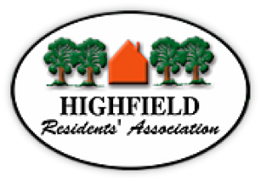 Held on 12 April 2021Via Zoom 19:00hProf. Roger Brown will Chair the meetingProf. Roger Brown - Welcome and opening remarksDeclarations of interest - Apologies – Minutes from March 2021 have been circulatedMatters Arising – Zoom with Jon Willetts 21 April regarding Conservation Areas; e-Scooters updateInformation from Councillors –Transforming Cities Portswood and SwaythlingMembership casework: Rented properties and rubbish in gardens – Omdurman RoadFly-tipping – Highfield Lane areaUniversity Liaison –  ReportsFinance (MB)Membership (BC for NM)Planning Report (AS)Updates on planning casework: 7, Brookvale Road (BC)Police liaison – 'Crime information sharing WhatsApp group' (for Highfield) (NJ)Website / Facebook (NJ)City of Culture (KB)The Little Common: update on future plans (SO) A.O.B.Waste of Space appeal (NJ)http://www.highfieldresidents.org.uk/hampshire-and-isle-of-wight-wildlife-trusts-waste-of-space-appeal/